Questions Teacher Candidates May Pose to International CFE Partners 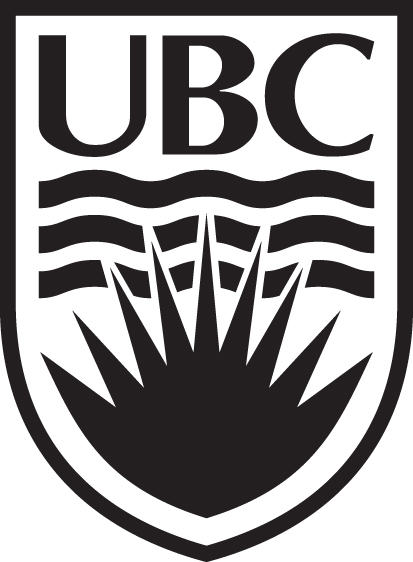 September 12, 2018Keith McPhersonTeacher candidates are welcome use the following questions to guide their conversation with international partners during conversations prior to the CFE. TCs may also wish to consider emailing these questions to the partner prior to an email, Skype, or phone conversation (e.g., prior to the January contact day) as it may make for a more informative and rewarding phone or face-2-face conversation.  What are the mission/s, goal/s and philosophy/ies of the school/organization? How long has the school/organization been functioning?What services does the school/ organization provide and whom does it serve?How many volunteers does your organization support?What expectations do you have of me? What are some ways I can help your school/organization?Have you ever hosted UBC teacher candidates before, or hosted other university students?   What did they do last year? Will I be working with any other volunteers or students?When I arrive, who will be my contact and what is there contact information?What will my accommodations be like?  Do they include food?  What will my costs be?Will someone be meeting me at the Airport? Or, any tips on how to get from the airport to my accommodations and/or the school/organization?What do you suggest I bring and how do you suggest I dress?  How would you suggest I prepare for my time with you?What is the contact information for the school/principal and/or organization/contact?What time should I arrive the first day?Is there any orientation or training that I will receive?Who will be supervising me? Who will I be working during my time with you?What kind of feedback or evaluation will I be receiving?Am I expected to cover any costs other than accommodation, fights, and food?Are meals provided?Is there access to public transportation?I am expected to work 5 hours a day (a minimum of 75 hours total over the three weeks). How do you see me meeting these time expectations? Is my time working with your organization flexible or fixed?Am I be able to choose the projects I can engage with? I wondering if you would describe some of the potential projects you wish me to help with, or create, or teach, or engage with?Am I able to choose where I’m placed in your school/organization?Would you be able to email me a program schedule for the weeks I am with you?I am interested in _______ ; Some of my past experiences have been ___________; Some of my hobbies are _________.  Is there any way you can see me applying/leveraging these while I am volunteering in your organization?Some additional questions you might want to consider asking your CFE partner: http://www.volunteerguelphwellington.on.ca/useredits/File/FAQ_Teen-complete.pdf